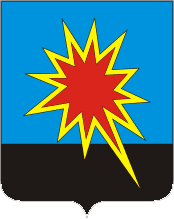 КЕМЕРОВСКАЯ ОБЛАСТЬ - КУЗБАССКАЛТАНСКИЙ ГОРОДСКОЙ ОКРУГАДМИНИСТРАЦИЯ КАЛТАНСКОГО ГОРОДСКОГО ОКРУГАПОСТАНОВЛЕНИЕОт 14.02.2020 г. № 37 -пОб утверждении отчета «Об исполнении муниципальной программы «Профилактика правонарушений и борьба с преступностью в Калтанском городском округе » на 2014-2021 годы» за 2019 годНа основании решения коллегии администрации Калтанского городского округа от 11.02.2020 № 08 -рк «Об утверждение отчета «Профилактика правонарушений и борьба с преступностью в Калтанском городском округе » на 2014-2021 годы» за 2019 год», в целях повышения эффективности и результативности деятельности администрации Калтанского городского округа:Утвердить отчет «Об исполнении муниципальной программы  «Профилактика правонарушений и борьба с преступностью в Калтанском городском округе » на 2014-2021 годы» за 2019 год.Начальнику отдела организационной и кадровой работы администрации Калтанского городского округа (Т.А. Верещагина) обеспечить размещение настоящее постановление на сайте администрации Калтанского городского округа.Настоящее постановления вступает в силу с момента подписания.Контроль за исполнением настоящего постановления возложить на заместителя главы Калтанского городского округа по работе с правоохранительными органами и военно-мобилизационной подготовке  Майера В.В.Глава  Калтанского городского округа			         		                              И.Ф. Голдинов			КОЛЛЕГИЯ АДМИНИСТРАЦИИКАЛТАНСКОГО ГОРОДСКОГО ОКРУГАРЕШЕНИЕОт 11.02.2020г.    № 08-ркОб утверждении отчета «Об исполнении муниципальной программы «Профилактика правонарушений и борьба с преступностью в Калтанском городском округе » на 2014-2021 годы» за 2019 годЗаслушав и обсудив информацию заместителя главы Калтанского городского округа по работе с правоохранительными органами и военно-мобилизационной подготовке Майера В.В. «Об исполнении муниципальной программы «Профилактика правонарушений и борьба с преступностью в Калтанском городском округе на 2014-2021 годы» за 2019 год, в целях реализации мер по обеспечению безопасности граждан, повышению безопасности дорожного движения, борьбе с преступностью, профилактики правонарушений, противодействию терроризму:1. Одобрить отчет «Об исполнении муниципальной программы «Профилактика правонарушений и борьба с преступностью в Калтанском городском округе» на 2014-2021 годы» за 2019 годы и утвердить в установленном порядке.Председатель коллегии						И.Ф. ГолдиновСекретарь коллегии							Т.А. ВерещагинаУтвержденпостановлением администрацииКалтанского городского округаот 14.02.2020г. № 37-пОтчет об исполнении муниципальной программы«Профилактика правонарушений и борьба с преступностью в Калтанском городском округе » на 2014-2021 годы» за 2019 годОсновными целями муниципальной программы являются:Обеспечение безопасности граждан.Сокращение масштабов незаконного потребления наркотических средств и психотропных веществ.Обеспечение высокого уровня безопасности дорожного движения.Сокращение количества лиц, погибших в результате дорожно-транспортных происшествий, и количества дорожно-транспортных происшествий с пострадавшими.Для достижения целей, поставленных программой, в 2019 году был обеспечен комплексный подход к реализации программных мероприятий.Мероприятия были направлены на реализацию поставленных программой целей и задач в рамках следующих направлений деятельности:Борьба с преступностью, профилактика правонарушений, противодействие терроризму.Повышение безопасности дорожного движения.Комплексные меры противодействия злоупотреблению наркотиками и их незаконному обороту.Профилактика правонарушений у несовершеннолетних граждан Калтанского городского округа.Программа исполняется в рамках четырех подпрограмм:-Борьба с преступностью, профилактика правонарушений, противодействие терроризму.-Повышение безопасности дорожного движения.-Комплексные меры противодействия злоупотреблению наркотиками и их незаконному обороту.-Профилактика безнадзорности и правонарушений среди несовершеннолетних граждан КГОВ целом за 2019 год зарегистрировано 474 преступления, что на 9,2 %  меньше, чем в 2018году (522).Уровень криминальной активности на 10 тысяч населения на территории оперативного обслуживания по итогам года сократился с 174 до 158 условных  преступлений, среднеобластной – 200.Сократилось количество преступлений, совершённых лицами, ранее совершавшими преступления (с 235 до 201), в том числе ранее судимыми (с 108 до 90). Сократилось количество эпизодов, совершенных в  состоянии алкогольного опьянения с 160 до 119. Сохраняется устойчивая тенденция к сокращению  количества преступлений,  совершённых на бытовой почве (с 34 до 25), в том числе  тяжких и особо тяжких составов с 5 до 2.Несмотря на принимаемые меры, увеличилось  количество преступлений совершённых в общественных местах на 9 % (с 134 до 146 фактов), при этом произошел рост количества уличных преступлений на 6,3 % (с 80 до 85 преступлений).Работа по пресечению фактов незаконной реализации спиртосодержащей продукции велась планомерно. Число выявленных фактов по преступлениям, предусмотренных  ст.238 УК РФ составило 8 (2018 -7). По заявлениям, сообщениям граждан проведены 95  проверок  деятельности предприятий торговли, выявлено 47 административных правонарушений : ст. 14.16 КРФ об АП -24 (2018 – 13) из них 7 фактов продажи алкогольной продукции несовершеннолетним; ст. 14.1 КРФ об АП – 23 (АППГ– 26) административных правонарушений, изъято из оборота алкогольной продукции  485 литра (АППГ– 454).\Прекращена деятельность 4-х точек по торговле спиртосодержащей жидкости. В  2019 году количество зарегистрированных преступлений, связанных с незаконным оборотом наркотических средств и психотропных веществ увеличилось на18, 5 % (на 5 фактов) и составило 32, в том числе 21 сбытов (2018 – 12). Раскрыто 16 эпизодов (2018 – 16).За отчетный период к административной ответственности по линии НОН привлечено 15 лиц, а именно по ст.6.8.- 4, по ст.6.9 -9, по ст.10.5 (не принятие мер по уничтожению наркосодержащих растений) – 1, по ст.  10.5.1 (незаконное культивирование) – 1. За отчетный период умерло 3 человека, причиной смерти которых, явилось отравление наркотиками, (АППГ - 1).По всем фактам возбуждены уголовные дела, связанные со сбытом. Следует отметить, что все 3 лица не жители г.Калтана.Всего  в течение года изъято 6 гр. синтетических наркотических средств и около 500 гр. марихуаны и растения рода конопля  (2018 -1666). На постоянной основе проводится операция «Оружие», направленная на изъятие на возмездной основе из незаконного оборота различного вида вооружения, боеприпасов, взрывчатых веществ.  В сфере незаконного оборота оружия было зарегистрировано 12 преступлений, из них 7 раскрыто. Изъято 2 единицы незаконно хранящегося  оружия, 22 единицы боеприпасов.   С 44 до 67 выросло количество дистанционных преступлений (кражи, мошенничества). При этом раскрыто только 12 краж и 3 мошенничества.Самое пристальное внимание уделяется предупреждению преступлений, совершаемых как несовершеннолетними, так и в отношении них. Однако, несмотря на принимаемые меры всеми субъектами профилактики,  несовершеннолетними совершено 22 преступления, рост составил 22, 2 %(АППГ18 ), а  количество преступлений  совершенных в группах лиц снизилось с 9 до 6.Удельный вес подростковой преступности составляет 7,4 % , что выше уровня прошлого года на 2 % и на 2,5 % выше областного показателя. При проведении анализа структуры подростковой преступности следует отметить, что 15 преступлений из 22 являются корыстными. Произошел существенный рост преступлений, совершенных несовершеннолетними уже совершавшие преступления с 5 до 14 преступлений, что позволяет говорить о недостаточной работе органов системы профилактики безнадзорности и правонарушений.Количество преступлений в отношении детей и подростков сохранилось на уровне прошлого года по зарегистрированным преступлениям -17.На учет по месту пребывания поставлено 146 иностранных граждан, из них 65 в порядке продления срока пребывания. Прослеживается 3 основных  потока ИГ, въезжающих на территорию городского округа: среднеазиатское направление (Казахстан – 70%,, Таджикистан – 15 %, , Узбекистан – 14 %) – 99%, западное направление (Украина) – 1%. Проведены мероприятия по обеспечению законности пребывания на территории городского округа иностранных граждан и ЛБГ. Проведено 261 мероприятие  по выявлению фактов нарушения миграционного законодательства РФ. Выявлено и привлечено к административной ответственности за нарушения миграционного законодательства – 81 (2018 – 43), из них  незаконно находящихся на территории городского округа – 4, в отношении  2-х граждан наложен административный штраф с административным  выдворением. Выявлен 21 факт (2018 – 16) фиктивной регистрации,  по ст.322 УК РФ, возбуждено 11 уголовных дел. На территории городского округа осуществлён комплекс мероприятий, направленный на предупреждение аварийности на дорогах. Реализованы меры по контролю за работой автотранспортных предприятий и усилению контроля за содержанием улично-дорожной сети, технических средств организации дорожного движения. Зарегистрировано 30 дорожно-транспортных происшествий, в результате 37 получили ранения,  погибших нет. 5 ДТП совершены лицами в состоянии опьянения.Большой объём работы выполнен по обеспечению безопасности в общественных местах с привлечением общественности.. К охране порядка всё больше привлекается гражданское население. Создана и функционирует народная дружин – 39 чел. Члены добровольной народной дружины (ДНД) оказывали содействие полиции в составе совместных патрульно-постовых нарядов, состоящих из 1-2 членов ДНД и сотрудников Отдела МВД России по г.Калтану. Членами  ДНД было выявлено 15 административных  правонарушений. Патрульно-постовыми нарядами совместно с ДНД в 2019 году задержано 39 лиц за совершение административных  правонарушений.Организовано взаимодействие с частными охранными организациями для обеспечения охраны общественного порядка. Сотрудники охранных предприятий и члены ДНД принимали участие в охране общественного порядка при проведении культурно-массовых и праздничных мероприятий.Организовано патрулирование улиц п. Малиновка и центральной части городского округа дополнительными нарядами в составе 2-х сотрудников ООО «ЧОО Сфера-СБ» на автомобиле. в 2019 году проведено 69 проверок объектов различной формы собственности, предложено к устранению 197 нарушений требований пожарной безопасности, устранено 180 нарушений требований пожарной безопасности по ранее выданным предписаниям. 	За нарушения требований нормативных документов в области пожарной безопасности возбуждено 98 дел об административных правонарушениях.  	Совместно с участковыми уполномоченными полиции, работниками администраций поселков, социальной защиты населения и представителями общественных организаций проведено 6 профилактических операций «Пламя» в местах проживания социально неадаптированных лиц. 	ОНДПР г.Осинники и г.Калтан совместно с заинтересованными службами на территории Калтанского городского округа проведено 5262 подворовых обхода, проинструктирован о соблюдении мер пожарной безопасности 7161 человек, проведено 33 схода  с гражданами. 	Проведено 140 противопожарных инструктажей с персоналом объектов социальной защиты населения, здравоохранения и образования, на которых присутствовало 237 человек, также проведено 37 практических тренировок по эвакуации людей при пожаре. 	В Калтанском городском округе за 12 месяцев 2019года проведено 7 рабочих совещаний КЧС и ПБ, на которых рассмотрено 14 вопросов по пожарной безопасности.Размещено 112 материалов по противопожарной тематике в печатных изданиях и Интернет-ресурсах.   Создан Консультативный совет по делам национальностей. Консультативный совет является совещательным органом, осуществляющим взаимодействие и координацию деятельности органов  местного самоуправления,  с общественными объединениями, в состав которого вошли представители национальных диаспор. Проводится разъяснительная работа среди населения разных возрастных категорий  об опасности последствий национального и религиозного экстремизма и основах государственной национальной политики. Сотрудники Выставочного зала«Музей»ведут занятия по музейно-образовательной программе «Культура и быт русского населения конца 19 - начала 20 века» для дошкольников и учащихся начальных классов. Задачами программы являются: формирование у детей уважения к историческому наследию русского народа, развитие любознательности и интереса к предметам старины. МБУ ЦБС КГО уделяют большое внимание работе по воспитанию и распространению толерантного отношения к людям разных национальностей. Такая работа проводится целенаправленно и планомерно. Это одно из направлений деятельности ЦБС.Для укрепления межнациональных отношений и развития национального творчества организована работа Центра национальных культур. Среди задач Центра – поддержка традиций и обычаев многонациональной культуры, организация мероприятий культурно- просветительной и культурно-досуговой направленности, Проводились  мероприятия в целях профилактики правонарушений экстремистской направленности, среди которых :Классные часы :  «Экстремизм в молодежной среде», «Терроризм – угроза обществу!», «Использование сети Интернет в противоправных целях», «Мы народы одной земли »Муниципальный интерактивный форум «Организация патриотического и   духовно-нравственного воспитания».Круглые столы по темам : « Молодежь говорит – экстремизму нет!», «Терроризм и экстремизм – угроза современности», «Противостоять идеологии экстремизма и терроризма», «Распространение экстремизма среди молодёжи»Беседы : «Противодействие распространению экстремисткой идеологии среди несовершеннолетних и молодежи», «Экстремизм , его источники и последствия», «Экстремизм – проблема современности»,«Учимся быть терпимыми», «Экстремизм – это опасно»Книжно-иллюстрированная выставка-напоминание «Необъявленная война против человечества», посвященная Дню солидарности  в борьбе с терроризмомКонцерт, посвященный Дню народного Единства «Мы едины и тем сильны»Устный журнал «Афганистан сквозь годы» ко дню вывода советских войск из Афганистана «Терроризм – как не стать его жертвой» показ учебно-документального фильма направленный на разъяснение опасности терроризма«Проблема современности» профилактическая беседа об интернет терроризме.Проведены спортивные мероприятия.     В рамках профилактики экстремизма и неонацизма в молодёжной сфере в средствах массовой информации  выпускались  материалы печатного и эфирного характера. Социальные ролики по профилактике межнационального, религиозного экстремизма.На постоянной основе проводятся мероприятия по противодействию популяризации экстремистского вероучения и недопущения вовлечения жителей в движения экстремистского толка. Данные мероприятия проводятся посредством информационно-разъяснительной работы,  как на классных часах в образовательных учреждениях, так и с населением с привлечением СМИ (газета «Калтанский вестник», телевидение «Проспект») , настоятеля Церкви Покрова Божией Матери отца Сергия. Проведены  мероприятия на территории городского округа,  посвященные памятной дате «День солидарности в борьбе с терроризмом» :Всего мероприятиями было охвачено 4420 учащихся общеобразовательных организаций и воспитанников старшего дошкольного возраста дошкольных образовательных организаций. Организована и проведена акция "Город белых ангелов", в память о трагических событиях в Беслане. Учащиеся творческих объединений совместно с педагогами вспомнили и почтили минутой молчания всех тех, кто погиб в этой страшной трагедии. Всем участникам мероприятия были подарены ангелочки, изготовленные своими руками. (http://ddtkaltan.ucoz.ru/news/den_solidarnosti_v_borbe_s_terrorizmom/2019-09-03-1481).Воспитанники дошкольных образовательных организаций приняли участие в    выставке рисунков «Мы хотим жить в мире!» и в акции «Нет терроризму!» с вручением памяток жителям Калтанского городского округа (http://skazka38.ucoz.ru).С учащимися общеобразовательных организаций были проведены профилактические беседы о действиях при обнаружении подозрительных предметов, порядке действий при обнаружении в сети «Интернет» контента террористического содержания либо сведений о подготавливаемых к совершению в образовательных учреждениях насильственных преступлениях, поведении при захвате (попытке захвата) в заложники, совершении террористического акта с использованием взрывных устройств с участием сотрудников правоохранительных органов. Также учащимся был продемонстрирован документальный фильм «Беслан. Жизнь ангелов», посвященный 15 годовщине трагических событий в г. Беслан (http://school30.org.ru/index.php/4075-den-solidarnosti-borby-s-terrorizmom).Мероприятия, посвященные  празднованию Дня народного единства:4 ноября в Калтанском городском округе прошли мероприятия, посвященные Дню народного единства. На площадях общественных мероприятий состоялись праздничные концерты «Мой народ – моя гордость!» и «Во славу Единой России», фестиваль национальных блюд, игровые программы, а также праздничная торговля. На фестивале жители поселков смогли познакомиться с национальной кухней, предметами быта и декоративно-прикладным творчеством. В ЦДиК «Молодежный» состоялся бесплатный показ спектакля «Смута» 12+ в исполнении Государственного Академического Малого театра. В ДК «Энергетик» состоялся концерт народного коллектива «Шория–Тагтагал». В образовательных учреждениях проведены уроки, тематические часы, способствующие  формированию ответственности за судьбу Родины, расширению кругозора учащихся, формированию чувства гордости и уважения к защитникам государства, толерантности к людямвсех национальностей, живущих в нашей стране:- открытый урок-беседа «Народное единство»-  урок-беседа «История праздника Дня народного единства»-урок мужества «Страна непобедима, когда един народ»- урок–дискуссия «Времен связующая нить» (в  основе урока – краткий экскурс в историю праздника, проведение параллелей между историческими событиями и современной историей России, обсуждение вопросов, позволяющих школьникам высказать свою точку зрения, почетным гостям включиться в беседу)-литературно-тематический час «Мы едины» (мероприятие построено по принципу литературной гостиной с выставкой книг, рисунков по данной тематике, чтением стихотворений как самими детьми, так и приглашенным гостем)- открытый урок   -  инсценирование поэмы К.Рылеева «Иван Сусанин» с приглашением главы КГО (Голдинов И.Ф.) и депутата СНД КГО (Жданов Ю.М.)  Объекты с массовым пребыванием граждан оснащены кнопками экстренного вызова охраны. Во всех образовательных учреждениях, детских садах установлено видеонаблюдение, охрана осуществляется филиалом  ФГКУ УВО ГУ МВД России по Кемеровской области, сотрудниками частных охранных предприятий (лицензированными). Ежемесячно проводятся проверки работоспособности КЭВО и времени прибытия оперативных групп. Проведена работа по установке камер видеонаблюдения на объектах культуры, здравоохранения и спорта.Узловые точки Калтанского городского округа, места проведения праздничных мероприятий, оснащены видеонаблюдением с выводом на ЕДДС  Калтанского городского округа и дежурного отдела МВД России по г. Калтану.На территории Калтанского городского округа осуществляют деятельность два муниципальных средства массовой информации: - газета «Калтанский вестник», тираж 2200 экз., периодичность 1 раз в неделю;- телевидение «Проспект», вещание 4 раза в неделю с тремя повторами программы «Наши новости» и 1 раз в неделю с двумя повторами программы «Расширенный репортаж». За отчетный период в рамках освещения профилактических мероприятий по правонарушениям было выпущено 157 материалов печатного и 624 (с учетом повторов) эфирного характера. Еженедельно в СМИ проходит хроника происшествий (кражи, грабежи, убийства) в КГО по материалам начальника штаба МВД по г. Калтану Воробьевой Ю.В. Регулярно в городской газете и ТВ освещается сводка ГИБДД о происшествиях и нарушениях на дорогах округа. Опубликовано 27 материалов. Также освещены в СМИ результаты профилактических операций «Автобус», «Мопед», «Большегруз», «Внимание! Дети!», «Внимание, переезд!» и другие.В рубрике «Внимание! Розыск» - 3 материала. Мошенничество через интернет-сайты – 14 материалов.Телефонное мошенничество – 6 материалов.Мошенничество через «письма счастья» - 1 материал.Изъятие оружия – 5 материалов.Результаты работы Межрайонного отдела судебных приставов по гг. Осинники и Калтан УФССП России по Кемеровской области – 1 материал.Также опубликованы материалы о преступлениях экономической и коррупционной направленности, итоги операций «Контрофакт», «Нелегал-2019».В СМИ велась разъяснительная работа о мерах предупреждения мошенничества.  СМИ совместно с отделом архитектуры и градостроительства КГО ведется разъяснительная работа по оформлению фасадов зданий, соблюдению законодательства о благоустройстве в частном секторе и штрафах за несоблюдение правил.Большая работа ведется в сфере профилактики пожарной безопасности. Корреспонденты газеты и ТВ выезжают с сотрудниками пожарных частей на профилактические рейды в многодетные и асоциальные семьи. В рамках подготовки к купальному сезону в газете и на ТВ вышел ряд информационных материалов о правилах поведения на воде, купание в запрещенных местах, об ответственности родителей за невнимательное отношение к детям в летний период, закрытии купального сезона. В рамках освещения профилактических мероприятий по наркомании на территории округа за отчетный период было выпущено 24 материала печатного и 68 материалов (с учетом повторов) эфирного характера. В общеобразовательных организациях ежегодно проводится самоаудит профилактической антинаркотической деятельности общеобразовательных организаций с целью создания условий, повышения качества образования через выявление показателей, влияющих на результативность профилактической антинаркотической деятельности общеобразовательной организации.В период с 01-31.10.2019 года в общеобразовательных организациях Калтанского городского округа проведено социально-психологическое тестирование (СПТ), направленное на ранее выявление незаконного потребления наркотических средств и психотропных веществ. Социально-психологическое тестирование проводилось по программе исследования, составленной  с учетом   методического комплекса по выделению вероятностных предикторов возможного вовлечения обучающихся в потребление наркотических веществ, и учетом методики, ранее апробированной в образовательных организациях области. Методический комплекс, учтенный в программе, рекомендован Министерством образования и науки Российской Федерации (письмо от 22.12. 2015 г. №  07-4351).  Прошло тестирование учащихся 7-9 классов – 840 человек (99%); 10-11 классы 261 человек (100%).В общеобразовательных организациях разработаны и ежегодно реализуются программы первичной профилактики:МБОУ «СОШ № 1» – программа первичной профилактики «Живи и будь счастлив»;МАОУ «СОШ № 2» – подпрограмма по формированию культуры здорового и безопасного образа жизни «Спорт. Здоровье. Успех»;МБОУ «ООШ № 18» – программа по антинаркотической профилактике «Будущее в твоих руках»;МБОУ «ООШ № 29» – программа профилактики употребления ПАВ «Кто, если не мы!»; комплексно-целевая программа «Здоровье» по формированию здоровьесберегающей и здоровьеформирующей среды;МБОУ «СОШ № 30» – комплексная здоровьесберегающая программа «Без здоровых детей нет будущего». Проведены ежегодные антинаркотические акции областного и всероссийского уровня. Акции ориентированы на учащихся с 1-й по 11-й классы, в среднем в ходе каждой акции в школах городского округа в целом проводится от 90 до 150 мероприятий. Традиционно акции включают профилактические рейды, спортивные соревнования, здоровьеориентированные проекты, творческие конкурсы. Анализ проведения акций показывает неоднократное участие школьников в мероприятиях,  общий охват составляет до 6000 человек.Реализованы волонтерские практики. Во всех общеобразовательных организациях созданы волонтерские отряды по профилактике употребления психоактивных веществ молодежью: МБОУ «СОШ № 30» – волонтерский отряд профилактической деятельности «Поколение NEXT»; МАОУ «СОШ № 2» – волонтерский отряд «Бумеранг»; МБОУ «ООШ № 18» – волонтерский отряд «Импульс»; МБОУ «СОШ № 1» – волонтерский отряд «Сибиряк»; МБОУ «ООШ № 29» – волонтерский отряд «Республика «Радужная»;   МБОУ ДО ДДТ – волонтерский отряд «На пути к совершенству». Общее количество участников волонтерских отрядов составляет 75 человек. Волонтерские отряды совершают рейды с целью выявления мест с надписями незаконного характера, проводят информационные и просветительские мероприятия среди детского и взрослого населения городского округа  Деятельность волонтерских отрядов традиционно реализовывалась в трех направлениях: акции (муниципальные, всероссийские), социально-значимые проекты, профильные смены.Акции. За отчетный период волонтерскими отрядами проведено 4 муниципальные профилактические акции, в каждой из которых приняли участие 145 членов волонтерских антинаркотических отрядов.Реализовано 4 всероссийские профилактические акции. Так в рамках акции «Летний лагерь – территория здоровья» - так волонтеры МБОУ «ООШ № 29» организовали квест – игру «Скоро каникулы» для учащихся 5-7 классов и начальных классов, в рамках которой ученики повторили правила безопасного поведения в различных ситуациях, а также провели практикум по их применению в игровой форме.С 13 по 17 мая члены волонтерских отрядов провели информационный флеш-моб в рамках Всероссийской акции по борьбе с ВИЧ-инфекцией «Стоп ВИЧ/СПИД» для учащихся 1-9 классов. Организован просмотр видеоматериалов, встречи с медицинским работником, направленные на профилактику ВИЧ-инфекции в образовательной среде и информированию детей и молодежи по действенным подходам и эффективным практикам противодействия распространению ВИЧ-инфекции. В рамках антинаркотической акции «Дети России» членами волонтерских отрядов организован флешмоб «Весна. Здоровье. Спорт».Социально значимые проекты. В летний период на базе МБОУ ДО «Дом детского творчества»  в рамках социально значимого проекта «На пути к совершенству» волонтерами одноименного отряда проведен цикл занятий, мастер-классов для детей, состоящих на учтете в отделе по делам несовершеннолетних и школьных советах профилактики.  Проект направлен на вовлечение детей «группы риска» в интересные занятия по различным направлениям деятельности. В учреждении МКУ ЦСПСД разработаны и реализованы программы для детей из социально опасных семей и семей «группы риска». В отделении психолого-педагогической помощи и профилактики безнадзорности несовершеннолетних, в подростковых объединениях:  «Костер», «Мы вместе», «Непоседы» для несовершеннолетних  из социально опасных семей и семей «группы риска» проведены мероприятия, направленные  на  профилактику алкоголизма, табакокурения и  наркомании. Ежемесячно на базе отделения проходят  «Дни профилактики», целью которых является профилактика употребления ПАВ и пропаганда здорового образа жизни.  В подростковых объединениях регулярно проводятся профилактические мероприятия. Организована работа по просмотру тематических презентаций, документальных фильмов, видеороликов о последствиях употребления алкоголя, табака, наркотиков.  Осуществляется информационно – просветительская работа с несовершеннолетними и их родителями. Проведены информационные беседы.    Регулярно размещаются на сайтах и в средствах массовой информации публикации специалистов Центра по профилактике в отношении несовершеннолетних противоправных и антиобщественных действий, о вреде потребления наркотических веществ.  В период с мая по сентябрь 2019 года на территории Калтанского городского округа было проведено 5 этапов оперативно - профилактической операции «МАК-2019» (1 этап с 13 по 22 мая; 2 этап с 10 по 19 июня 3 этап с 08 по 17 июля; 4 этап с 05 по 14 августа и 5 этап с 02 по сентября), с привлечением сотрудников наркоконтроля, уголовно розыска, участковых уполномоченных полиции и инспекторов по делам несовершеннолетних, средне - суточно в данной операции было задействовано  5 сотрудников полиции. В ходе проводимой операции «МАК-201 сотрудниками ОУР в период проведения операций было выявлено и раскрыто 1 преступление связанное с хранением наркотических средств растительного происхождения. Сотрудником наркоконтроля 2 преступления, не связанное с хранением наркотических средств растительного происхождения. По всем фактам возбуждены уголовные дела. Составлен 1 административный протокол по ст. 10.5.1 КоАП РФ (незаконное культивирование растений, содержащих наркотические средства). Также за период проведения операции было выписано 5 предписаний физическим лицам по уничтожению наркотикосодержащих растений на их дворовых участках, 4 предписания были исполнены в срок, в результате чего было уничтожено 10 кв. метров наркосодержащих растений. На одного гражданина составлен административный протокол по ст. 10.5 КоАП РФ (непринятие мер по уничтожению дикорастущих растений содержащие наркотические средства). Массовых произрастаний наркосодержащих растений на территории Калтанского городского округа обнаружено не было.В наркологическом кабинете состоит на учете всего: 341 человека, из них с алкоголизмом 287 чел. (подростков нет), с наркоманиями 52 чел. (1 подросток); из них опийная (героин) 31 чел., гашишная 9 чел. (1 подросток), полинаркомания (опий + гашиш) 9 чел. (подростков нет), психостимуляторы 3 чел. (употребляют «соль», «скорость»). С токсикоманией 2 человека (подростков нет).Стационарная наркологическая помощь оказывается в наркологическом отделении, рассчитанном на 25 коек, обслуживает население юга Кузбасса (гг. Междуреченск, Мыски, Таштагол, Осинники, Калтан с прилегающими посёлками).Кроме того, в этом отделении обслуживаются юноши по линии ГВК из всех перечисленных городов.Пролечено стационарно (жителей г. Калтан) с алкоголизмом 127 чел., с наркоманиями - 11, с токсикоманиями - 3 чел. В дневном стационаре пролечено 18 чел., из них с алкоголизмом 18 чел.В реабилитационные центры г.г. Кемерово и Прокопьевск, в 2019 году   наркологическим кабинетом было направлено 4 чел. (жители г. Калтан - 3 чел.).Также, в них больные поступают самостоятельно, по личной инициативе.Психологическая помощь больным наркоманиями и алкоголизмом оказываетсяпсихологом. Виды психологической помощи: психологическое консультирование, патопсихологические исследования, психо-коррекция.  За 2019 год помощь получили 54 человека, (из них жителей г. Калтан – 22 чел.).В наркологическом отделении работает кабинет психологической разгрузки. За 2019 год помощь получили - 321 человек (жители г. Калтан - 159 чел.).Психотерапевтическая помощь оказывается  в наркологическом отделение  врачом-психотерапевтом.В больнице работает телефон доверия для оказания помощи лицам, оказавшимся в сложной ситуации. Помощь оказывает врач-психотерапевт , помощь получили – 21 человек. Проводится санпросвет. работа, читаются лекции для детей и подростков, обучающихся в общеобразовательных учреждениях всех видов и типов, содержащихся в спец.училище.     Врач –нарколог поддерживает связь с руководителями и педагогами общеобразовательных школ, техникума, с родителями и опекунами несовершеннолетних состоящих на учете и находящихся в группе риска.Исполнение программных мероприятийЦелевые индикаторы программыСостоит на учете2018 год2019 годс диагнозом наркомания5352из них:мужчин4446женщин96несовершеннолетних-1в возрасте от 20-35 лет2425№п\пНаименованиепрограммных мероприятийСрокиисполненияПланУточненныйпланУточненныйпланФактическиерасходы%исполненияПричиныотклонения123455689Направление деятельностиНаправление деятельностиНаправление деятельностиНаправление деятельностиНаправление деятельностиНаправление деятельностиНаправление деятельностиНаправление деятельностиНаправление деятельности«Борьба с преступностью, профилактика правонарушений, противодействие терроризму»«Борьба с преступностью, профилактика правонарушений, противодействие терроризму»«Борьба с преступностью, профилактика правонарушений, противодействие терроризму»«Борьба с преступностью, профилактика правонарушений, противодействие терроризму»«Борьба с преступностью, профилактика правонарушений, противодействие терроризму»«Борьба с преступностью, профилактика правонарушений, противодействие терроризму»«Борьба с преступностью, профилактика правонарушений, противодействие терроризму»«Борьба с преступностью, профилактика правонарушений, противодействие терроризму»«Борьба с преступностью, профилактика правонарушений, противодействие терроризму»Борьба с преступностью, профилактика правонарушений, противодействие терроризму201915236,815236,813961,413749,491,63Обеспечение деятельности народной дружины и стимулирование членов народной дружины20190020,720,7-Обслуживание, подключение средств ОПС, КТС20191688,51688,51393,11393,182,51Оказание услуг лицензированным частным охранным предприятием по охране здания201911162111629576,39364,385,79Услуги тревожной кнопки2019165,6165,622,322,313,47Услуги охраны санатория-профилактория «Юбилейный»20191016,21016,21242,41242,4122,26Услуги физической охраны по охране здания2019236,5236,5236,2236,299,87Услуги по охране объекта по адресу г. Калтан, п. Малиновка, ул. Советская.89 (пожарный пост)2019508,1508,1580,9580,9114,33Приобретение видеокамер уличных20190027,627,6-Приобретение оборудования для системы видеонаблюдения201900202,3202,3-Техническое обслуживание системы охранной сигнализации201910,810,810,810,8100,00Услуги по охране объекта по адресу г. Калтан, ул.Калинина 442019449,1449,1648,8648,8144,47«Повышение безопасности дорожного движения»«Повышение безопасности дорожного движения»«Повышение безопасности дорожного движения»«Повышение безопасности дорожного движения»«Повышение безопасности дорожного движения»«Повышение безопасности дорожного движения»«Повышение безопасности дорожного движения»«Повышение безопасности дорожного движения»«Повышение безопасности дорожного движения»Повышение безопасности дорожного движения20190,00,01 309,51309,5-Нанесение дорожной разметки20190,00,01309,51309,5-Всего по программе201915236,815236,815270,915058,9100,00Наименованиепрограммных мероприятийСрокиисполненияНаименованиепоказателяЕд.изм.Значение целевого показателяЗначение целевого показателяЗначение целевого показателяНаименованиепрограммных мероприятийСрокиисполненияНаименованиепоказателяЕд.изм.ПланФактПримечание1234567«Борьба с преступностью, профилактика правонарушений, противодействие терроризму в Калтанском городском округе»2019Число зарегистрированных преступленийшт.530474Число совершенных и зарегистрированных  преступлений сократилось на 56«Борьба с преступностью, профилактика правонарушений, противодействие терроризму в Калтанском городском округе»2019Доля преступлений, совершённых несовершеннолетними или при их соучастии, в общем числе зарегистрированных преступлений%8,24,6Доля преступлений, совершенных несовершеннолетними ниже установленного индикатора на 3, 6 %«Борьба с преступностью, профилактика правонарушений, противодействие терроризму в Калтанском городском округе»2019Доля преступлений, совершённых ранее судимыми в общем числе зарегистрированных преступлений%36,818,9Снижена доля преступлений, совершённых ранее судимыми на 17,9%«Борьба с преступностью, профилактика правонарушений, противодействие терроризму в Калтанском городском округе»2019Доля преступлений, совершённых лицами в нетрезвом состоянии, в общем числе зарегистрированных преступлений%18,025Увеличилась доля преступлений, совершённых лицами в нетрезвом состоянии на 7 %«Повышение безопасности дорожного движения»2019Сокращение количества мест концентрации дорожно-транспортных происшествийед.00«Повышение безопасности дорожного движения»2019Снижение транспортного риска (доля лиц, погибших в результате ДТП, на 10 тыс. зарегистрированных средств)%3,00«Повышение безопасности дорожного движения»2019Снижение социального риска (доля лиц, погибших в результате ДТП, на 100 тыс. населения)ед.4,50«Повышение безопасности дорожного движения»2019Снижение тяжести последствий от ДТП (доля лиц, погибших в результате ДТП, на 100 пострадавших)ед.9,50«Повышение безопасности дорожного движения»2019Сокращение доли ДТП по вине водителей, стаж управления транспортным средством которых превышает 3 года, на 10 тыс. транспортных средствед.3,02,1«Повышение безопасности дорожного движения»2019Сокращение количества детей, погибших в результате ДТПед.002019Сокращение доли ДТП с пострадавшими на 10 тыс. транспортных средствед.49,525Комплексные меры противодействия злоупотреблению наркотикам и их незаконному обороту2019Число больных наркоманией, состоящих на учете на конец отчетного годачел.11852Снижение на 66 чел.Комплексные меры противодействия злоупотреблению наркотикам и их незаконному обороту2019Число больных, впервые взятых на учет с диагнозом наркомания, на конец отчетного годачел.55Комплексные меры противодействия злоупотреблению наркотикам и их незаконному обороту2019Количество зарегистрированных вызовов скорой помощи по фактам острого отравления наркотиками на конец отчетного годаед.1314Увеличение на 1 фактКомплексные меры противодействия злоупотреблению наркотикам и их незаконному обороту2019Количество летальных исходов во время оказания медицинской помощи при передозировке наркотикамиед.00Комплексные меры противодействия злоупотреблению наркотикам и их незаконному обороту2019Количество смертельных отравлений наркотиками на конец годаед.13Увеличение на 2 факта